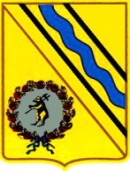 Администрация Тутаевского муниципального районаПОСТАНОВЛЕНИЕот 31.03.2023 № 255-пг. ТутаевО внесении изменений в постановление Администрации Тутаевского муниципального районаот 23.01.2023 №30-п «Об утверждении муниципальной целевой программы «Формирование современной городской среды городского поселения Тутаев» на 2023 год»В соответствии с ст. 179 Бюджетного кодекса Российской Федерации, постановлением Администрации Тутаевского муниципального района от 21.09.2021 №715-п «Об утверждении Положения о программно - целевом планировании в Тутаевском муниципальном районе и городском поселении Тутаев», Администрация Тутаевского муниципального района    ПОСТАНОВЛЯЕТ:Внести в постановление Администрации Тутаевского муниципального района от 23.01.2023 №30-п «Об утверждении муниципальной целевой программы «Формирование современной городской среды городского поселения Тутаев» на 2023 год» следующие изменения:1.1. Муниципальную целевую программу «Формирование современной городской среды городского поселения Тутаев» на 2023 год изложить в редакции приложения к настоящему постановлению2. Контроль за исполнением настоящего постановления оставляю за собой.                                            3. Опубликовать настоящее постановление в Тутаевской массовой муниципальной газете «Берега».4.  Настоящее постановление вступает в силу с момента его подписания.Временно исполняющий полномочия Главы Тутаевского муниципального района                                                           О.В. НизоваУтверждена постановлением АдминистрацииТутаевского муниципального районаот 31.03.2023 № 255-пПАСПОРТ МУНИЦИПАЛЬНОЙ ЦЕЛЕВОЙ ПРОГРАММЫ(наименование программы, без указания дат)Общая характеристика сферы реализации муниципальной целевой программыНадлежащее состояние территории является важным фактором при формировании благоприятной экологической и эстетической городской среды. Реализация организации благоустройства территории городского поселения Тутаев предусматривает осуществление мероприятий по благоустройству и содержанию территории, размещению объектов благоустройства, направленных на обеспечение и повышение комфортности условий проживания граждан, поддержание и улучшение санитарного и эстетического состояния территории, а также на создание современной городской среды.Уровень благоустройства территории городского поселения Тутаев зависит прежде всего от состояния дворовых территорий и проездов к дворовым территориям многоквартирных домов, а также от состояния общественных территорий, наиболее посещаемых и имеющих общегородское значение.Благоустройство придомовых территорий многоквартирных домов напрямую влияет на восприятие жителями городской среды, создает комфортные условия для отдыха и досуга жителей многоквартирных жилых домов. При этом основополагающими факторами являются надлежащее состояние асфальтобетонного покрытия дворовых территорий и проездов к многоквартирным жилым домам, а также наличие на придомовых территориях зон отдыха, спортивных и детских игровых площадок, отвечающих всем современным требованиям.По состоянию на 01.01.2019 общее количество многоквартирных жилых домов на территории города Тутаева насчитывается 373 штук, общей площадью 833328.21 тыс. кв. м, количество дворов – 68 штук, численность населения, проживающего в многоквартирных домах, составляет 39193 человек, 17 общественных территорий.Следует отметить, что большинство жилых домов введено в эксплуатацию в 1970-1990 годах, внутриквартальные и дворовые проезды, расположенные в жилой застройке, не соответствуют технологическим и эксплуатационным требованиям и требуют проведения комплексного ремонта.В городском поселении Тутаев проведены 85 мероприятий по инвентаризации уровня благоустройства дворовых и общественных территорий. По результатам инвентаризации дворовых и общественных территорий определено физическое состояние дворовой и общественной территории и необходимость ее благоустройства.Характеристика текущего состояние сферы благоустройства:- количество и площадь благоустроенных дворовых территорий (обеспеченность твердым покрытием, позволяющим комфортное передвижение по основным пешеходным коммуникациям, освещением, детским игровым и спортивным оборудованием, озеленением) -  68ед. площадь 59098,14 кв. м.;- доля благоустроенных дворовых территорий многоквартирных домов от общего количества дворовых территорий многоквартирных домов – 77,93 %;-  количество благоустроенных общественных территорий (парк, сквер, бульвар, набережная, площадь и т.д.) -  11 ед.;- доля и площадь общественных территорий (парки, скверы, набережные и т.д.) от общего количества таких территорий – 58,82 % площадь 0,77 га.;- доля и площадь общественных территорий, нуждающихся в благоустройстве (скверы, набережные и т.д.) от общего количества таких территорий – 47,06 % площадь 11,40 га.Основными проблемами благоустройства дворовых и общественных территорий являются:- износ покрытий дворовых проездов и тротуаров;- недостаточное количество детских и спортивных площадок, зон отдыха;- отсутствие в большинстве дворов специально оборудованных мест парковки транспортных средств;- неудовлетворительное состояние зеленых насаждений, отсутствие общей концепции озеленения;- недостаточное освещение отдельных дворовых и общественных территорий;- низкий уровень общего благоустройства территории, доступности зданий, сооружений, дворовых и общественных территорий для инвалидов и других маломобильных групп населения.Решение выявленных проблем и поставленных задач возможно путем планомерного осуществление комплекса мероприятий, направленных на повышение уровня и качества благоустройства территорий города Тутаева. В целях повышения комфортности условий проживания граждан, эффективного расходования бюджетных средств и комплексного подхода к выполнению мероприятий по благоустройству дворовых территорий управляющими организациями совместно с собственниками помещений многоквартирных домов необходимо проводить сопутствующие работы по установке ограждений, конструктивных элементов фасадов жилых домов, формированию и озеленению клумб и газонов, выполняемые за счет средств на содержание и ремонт жилищного фонда.В целях повышения уровня комфортности проживания граждан, эффективного расходования бюджетных средств городского поселения Тутаев Тутаевского муниципального района на протяжении последних лет применяется комплексный подход к выполнению мероприятий по благоустройству дворовых территорий с использованием программно-целевого метода.В 2019 году было реализовано 6 проектов в рамках губернаторского проекта «Решаем вместе!» из них:- в рамках мероприятий муниципальной целевой программы «Формирование современной городской среды городского поселения Тутаев», были выполнены работы по комплексному благоустройству 3 дворовых территорий многоквартирных домов, восстановление асфальтобетонного покрытия проездов по дворовым территориям, разъездных карманов, тротуара вдоль дома и парковочных площадок. Ремонт подходов к подъездам – укладка тротуарной плиткой, приобретение и установка малых архитектурных форм, проведение работ по озеленению дворовых территорий. Общая площадь отремонтированного асфальтобетонного покрытия составила 4701,45 кв. м., тротуарной плиткой составляет 477,7 кв. м. Выполнено благоустройство 2 общественных территорий: пруд в Парке отдыха в правобережной части г. Тутаев и благоустройство площади имени Ленина в левобережной части г. Тутаева (второй этап). - в рамках Всероссийского конкурса «Лучших проектов создания комфортной городской среды в малых городах и исторических поселениях», были выполнены работы по комплексному благоустройству Волжской Набережной, замена участка сети наружного водопровода, прокладка сетей ВОЛС, замена воздушных линий электрического наружного освещения на подземную прокладку кабеля с заменой светильников, установка уличных  фонарей, замена бортовых камней, ремонт асфальтобетонного покрытия проезжей части, устройство парковочных карманов, тротуаров, устройство точечной ливневой канализации с установкой дождеприемных колодцев и водосбросов из телескопических лотков, укрепление откосов земляного полотна, укладка рулонных газонов, установка модульных сетевых туалетов, установка остановочного автопавильона, установка малых архитектурных форм, обустройство ландшафта В 2020 году было реализовано 3 проекта в рамках губернаторского проекта «Решаем вместе!» из них:- в рамках мероприятий муниципальной целевой  программы «Формирование современной городской среды городского поселения Тутаев», были выполнены работы по комплексному благоустройству 2 дворовых территорий многоквартирных домов, восстановление асфальтобетонного покрытия проездов по дворовым территориям, разъездных карманов, тротуара вдоль дома и парковочных площадок. Ремонт подходов к подъездам – укладка тротуарной плиткой, приобретение и установка малых архитектурных форм, проведение работ по озеленению дворовых территорий. Общая площадь отремонтированного асфальтобетонного покрытия составила 6095,35 кв. м., тротуарной плиткой составляет 1798,38 кв. м. Выполнено благоустройство 1 общественной территорий: комплексное благоустройство территории Волжской Набережной (правый берег) в городском поселении Тутаев, Ярославской области (второй этап) пешеходный спуск к р. Волга лестница.В 2021 году было реализовано 7 проектов в рамках губернаторского проекта «Решаем вместе!» из них:- в рамках мероприятий муниципальной программы «Формирование современной городской среды городского поселения Тутаев», были выполнены работы по комплексному благоустройству 6 дворовых территорий многоквартирных домов, восстановление асфальтобетонного покрытия проездов по дворовым территориям, разъездных карманов, тротуара вдоль дома и парковочных площадок. Ремонт подходов к подъездам – укладка тротуарной плиткой, приобретение и установка малых архитектурных форм, проведение работ по озеленению дворовых территорий. Общая площадь отремонтированного асфальтобетонного покрытия составила 4822,11 кв. м., тротуарной плиткой составляет 1998,41 кв. м. Выполнено благоустройство 1 общественной территории: Благоустройство парка отдыха по ул. Соборная, г. Тутаев, оборудована площадка, установлены детские игровые комплексы.В 2022 году в рамках губернаторского проекта «Решаем вместе!» выполнены работы по комплексному благоустройству 14 дворовых территорий многоквартирных домов, восстановление асфальтобетонного покрытия проездов по дворовым территориям, разъездных карманов, тротуара вдоль дома и парковочных площадок. Ремонт подходов к подъездам – укладка тротуарной плиткой, приобретение и установка малых архитектурных форм, проведение работ по озеленению дворовых территорий, а также благоустройство одной общественной территории: Благоустройство территории перед отделом ЗАГС по проспекту 50-летия Победы у дома № 27а.В 2022 году в рамках губернаторского проекта «Наши дворы» выполнены работы по благоустройству 15 дворовых территорий многоквартирных домов, восстановление асфальтобетонного покрытия проездов по дворовым территориям, разъездных карманов, тротуара вдоль дома и парковочных площадок. Ремонт подходов к подъездам – укладка тротуарной плиткой, приобретение и установка малых архитектурных форм, проведение работ по озеленению дворовых территорий, а так же  благоустройство 4 общественных территорий: устройство детской игровой площадки на территории сквера ул. Советская в г. Тутаев Ярославской области; устройство спортивно-игровой площадки (Workout) на территории парка левобережной части г. Тутаев Ярославской области; устройство площадки для выгула собак г. Тутаев Ярославской области, по адресу ул. Комсомольская (окружная), напротив д. 32 по ул. Советская; устройство площадки для выгула собак г. Тутаев Ярославской области, по адресу ул. Комсомольская, напротив д. 59, 61.В 2023 году в рамках губернаторского проекта «Решаем вместе!» будут выполнены работы по комплексному благоустройству территории проспекта 50-летия Победы, д. 27а (территории ЗАГС) в г. Тутаев Ярославской области (наружное освещение, установка МАФ, поставка светильников); комплексное благоустройство Юбилейной площади в г. Тутаев Ярославской области (аллея героев; устройство фонтана). В 2023 году в рамках реализации проектов создания комфортной городской среды в малых городах и исторических поселениях – Победителям Всероссийского конкурса лучших проектов создания комфортной городской среды будут выполнены работы по комплексному благоустройству центрального парка, расположенного в границах улиц Комсомольская, Дементьева, Соборная г. Тутаева Ярославской области.В 2023 году с целью организации паромной переправы в навигацию необходимо провести текущий ремонт причального сооружения. Проектом организации ремонта предусмотрено восстановление причального сооружения: замена ограждающих металлических конструкций причала, сборных и монолитных конструкций, восстановление леерного ограждения.Цель, задачи и целевые показатели муниципальной целевой программыРесурсное обеспечение и перечень мероприятий муниципальной целевой программыОсновные мероприятия муниципальной целевой программы на 2023 год(первый год реализации)Механизм реализации муниципальной целевой программы и ее ожидаемые конечные результатыРеализация муниципальной целевой программы городского поселения Тутаев осуществляется в порядке передачи полномочий Администрации Тутаевского муниципального района, путем предоставления межбюджетных трансфертов из бюджета поселения.Для поддержания общественных территорий, дворовых территорий и мест массового отдыха людей в технически исправном состоянии и приведения их в соответствии с современными требованиями комфортности разработана данная муниципальная целевая программа, которой предусматривается выполнение мероприятий, определенных минимальным (обязательным) перечнем работ и дополнительным перечнем работ.В рамках реализации мероприятий по комплексному благоустройству территорий должны быть выполнены следующие виды работ:- из минимального перечня:- дорожные работы по капитальному ремонту, ремонту дворовых проездов и проездов к дворовым территориям; - устройство уличного освещения;- устройство, ремонт автомобильных парковок;- устройство, ремонт пешеходных дорожек;- приобретение и установка скамеек;- приобретение и установка урн.- из дополнительного перечня:- оборудование детских, спортивных и игровых площадок;- озеленение территорий;- ограждение территорий;- устройство пандусов;- устройство контейнерных площадок;- устройство иных малых архитектурных форм.Наличие минимального перечня является обязательным при благоустройстве территорий. Доля участия заинтересованных лиц в выполнении минимального перечня работ по благоустройству территорий в размере не менее 1 процента от общей стоимости соответствующего вида работ. В 2023 году с целью организации паромной переправы в навигацию будет выполнен ремонт причального сооружения с заменой ограждающих металлических конструкций причала, сборных и монолитных конструкций, восстановлением леерного ограждения.Для обоснования стоимости мероприятий по формированию современной городской среды раздельно формируется сметная документация: - на дорожные работы по капитальному ремонту, ремонту дворовых проездов и проездов к территориям;- на работы по благоустройству;- на работы по освещению территории;- на работы с трудовым участием заинтересованных лиц в реализации мероприятий по благоустройству.   Ответственный исполнитель муниципальной целевой программы осуществляет:- участие в разработке и реализации мероприятий муниципальной целевой программы;- участие в проведении сбора информации о реализации мероприятий муниципальной целевой программы на предмет целевого использования средств;- координацию деятельности участников муниципальной целевой программы;- предоставление информации о ходе реализации муниципальной целевой программы;- контроль за соблюдением условия о предельной дате заключения контрактов по результатам закупки товаров, работ и услуг для обеспечения муниципальных нужд в целях реализации муниципальных целевых программ;	- оценку эффективности и результативности реализации муниципальной целевой программы;- обеспечение возможности проведения голосования по отбору общественных территорий, подлежащих благоустройству в рамках реализации муниципальных целевых программ, в электронной форме в сети «Интернет»;- государственный кадастровый учет земельных участков, на которых расположены многоквартирные дома и прилегающая к ним дворовая территория;-  реализацию муниципальной целевой программы и конечные результаты ее реализации.Исполнитель муниципальной целевой программы осуществляет:- подготовку заявки на финансирование мероприятий, предусмотренных муниципальной целевой программой;- уточнение целевых показателей, объем затрат на реализацию мероприятий, сроки их реализации, состав исполнителей на основании документов, подтверждающих объем финансирования;- анализ хода реализации мероприятий муниципальной целевой программы, использования бюджетных средств на основе отчетов исполнителей и участников муниципальной программы в целом;- рассмотрение результатов указанного анализа, принятие корректирующих решений и внесение изменений в мероприятия муниципальной целевой программы (при необходимости);- организацию информационной и разъяснительной работы, направленной на освещение цели и задач реализуемых мероприятий муниципальной целевой программы;-  представление информации о ходе реализации мероприятий муниципальной целевой программы;- разработку и внесение изменений в муниципальную целевую программу в соответствии с установленными требованиями;- подготовку квартальной и годовой отчетности и представляет ее в уполномоченный орган.«Формирование современной городской среды городского поселения Тутаев»Наименование муниципальной программы(подпрограммой которой является настоящая муниципальная целевая программа)«Перспективное развитие и формирование городской среды городского поселения Тутаев»«Перспективное развитие и формирование городской среды городского поселения Тутаев»«Перспективное развитие и формирование городской среды городского поселения Тутаев»«Перспективное развитие и формирование городской среды городского поселения Тутаев»Сведения об утверждении программы(заполняется при внесении изменений)----Куратор муниципальной целевой программы Временно исполняющий полномочия Главы ТМР О.В. Низова  тел.8(48533) 2-32-62Временно исполняющий полномочия Главы ТМР О.В. Низова  тел.8(48533) 2-32-62Временно исполняющий полномочия Главы ТМР О.В. Низова  тел.8(48533) 2-32-62Временно исполняющий полномочия Главы ТМР О.В. Низова  тел.8(48533) 2-32-62Ответственный исполнитель муниципальной целевой программыМКУ «Центр контрактных отношений» ТМР, и.о. директора Аладьева Е.Г. тел.8(48533) 2-50-30МКУ «Центр контрактных отношений» ТМР, и.о. директора Аладьева Е.Г. тел.8(48533) 2-50-30МКУ «Центр контрактных отношений» ТМР, и.о. директора Аладьева Е.Г. тел.8(48533) 2-50-30МКУ «Центр контрактных отношений» ТМР, и.о. директора Аладьева Е.Г. тел.8(48533) 2-50-30Исполнитель муниципальной целевой программыМКУ «ЦКО» ТМР, главный специалист Ягодкина А.Д.тел. 8(48533)2-50-21МКУ «ЦКО» ТМР, главный специалист Ягодкина А.Д.тел. 8(48533)2-50-21МКУ «ЦКО» ТМР, главный специалист Ягодкина А.Д.тел. 8(48533)2-50-21МКУ «ЦКО» ТМР, главный специалист Ягодкина А.Д.тел. 8(48533)2-50-21Сроки реализации муниципальной целевой программы2023год2023год2023год2023годЦель программыПовышение уровня благоустройства территории городского поселения Тутаев, развитие благоприятных, комфортных и безопасных условий для проживания.Повышение уровня благоустройства территории городского поселения Тутаев, развитие благоприятных, комфортных и безопасных условий для проживания.Повышение уровня благоустройства территории городского поселения Тутаев, развитие благоприятных, комфортных и безопасных условий для проживания.Повышение уровня благоустройства территории городского поселения Тутаев, развитие благоприятных, комфортных и безопасных условий для проживания.Объём финансирования муниципальной программы из всех источников финансирования, в том числе по годам реализации, рублейОбъём финансирования муниципальной программы из всех источников финансирования, в том числе по годам реализации, рублейОбъём финансирования муниципальной программы из всех источников финансирования, в том числе по годам реализации, рублейОбъём финансирования муниципальной программы из всех источников финансирования, в том числе по годам реализации, рублейОбъём финансирования муниципальной программы из всех источников финансирования, в том числе по годам реализации, рублейисточники финансированияисточники финансированиявсего 2023г.5-ый год реализациибюджет поселениябюджет поселения18 217 500,00из них: средства граждан и юридических лициз них: средства граждан и юридических лиц0,00бюджет районабюджет района0,00областной бюджетобластной бюджет16 812 880,00федеральный бюджетфедеральный бюджет106 009 114,00итого по бюджетуитого по бюджету141 039 494,00внебюджетные источникивнебюджетные источники0,00итого по программеитого по программе141 039 494,00Электронный адрес размещения муниципальной программы в информационно-телекоммуникационной сети «Интернет»admtmr.ruadmtmr.ruadmtmr.ruadmtmr.ru№ п/пНаименование целевого показателяЕдиница измеренияЗначения показателейЗначения показателей№ п/пНаименование целевого показателяЕдиница измерения2022(базовый)2023Муниципальная целевая программа «Формирование современной городской среды городского поселения Тутаев» на 2023 годМуниципальная целевая программа «Формирование современной городской среды городского поселения Тутаев» на 2023 годМуниципальная целевая программа «Формирование современной городской среды городского поселения Тутаев» на 2023 годМуниципальная целевая программа «Формирование современной городской среды городского поселения Тутаев» на 2023 годМуниципальная целевая программа «Формирование современной городской среды городского поселения Тутаев» на 2023 годЗадача 1.  Повышение уровня благоустройства территорийЗадача 1.  Повышение уровня благоустройства территорийЗадача 1.  Повышение уровня благоустройства территорийЗадача 1.  Повышение уровня благоустройства территорийЗадача 1.  Повышение уровня благоустройства территорий1.1Разработка проектно-сметных документаций в рамках мероприятийшт.24Задача 2. Реализация   проекта «Наши дворы»Задача 2. Реализация   проекта «Наши дворы»Задача 2. Реализация   проекта «Наши дворы»Задача 2. Реализация   проекта «Наши дворы»Задача 2. Реализация   проекта «Наши дворы»2.1Доля благоустроенных дворовых территорий многоквартирных домов%41,1877,932.2Количество благоустроенных дворовых территорий многоквартирных домовшт.1418Задача 3. Реализация проекта «Ярославия. Города у воды»Задача 3. Реализация проекта «Ярославия. Города у воды»Задача 3. Реализация проекта «Ярославия. Города у воды»Задача 3. Реализация проекта «Ярославия. Города у воды»Задача 3. Реализация проекта «Ярославия. Города у воды»3.1Количество причалов и причальной инфраструктуры у городов, расположенных на Волгешт.02Задача 4. Реализация   проекта «Формирование комфортной городской среды»Задача 4. Реализация   проекта «Формирование комфортной городской среды»Задача 4. Реализация   проекта «Формирование комфортной городской среды»Задача 4. Реализация   проекта «Формирование комфортной городской среды»Задача 4. Реализация   проекта «Формирование комфортной городской среды»4.1Количество благоустроенных общественных территорий и мест массового отдыха людейшт.10154.2Доля благоустроенных общественных территорий и мест массового отдыха людей от общего количества общественных территорий и мест массового отдыха людей%58,8276,192023 год (1 год реализации)2023 год (1 год реализации)2023 год (1 год реализации)2023 год (1 год реализации)2023 год (1 год реализации)2023 год (1 год реализации)Задача 1Повышение уровня благоустройства территорийПовышение уровня благоустройства территорийПовышение уровня благоустройства территорийПовышение уровня благоустройства территорийПовышение уровня благоустройства территорийДополнительные работы (проверка сметной документации в экспертизе)2023бюджет поселения513 000,00МКУ «Центр контрактных отношений» ТМРПолучение качественной сметной документацииДополнительные работы (проверка сметной документации в экспертизе)2023бюджет района-МКУ «Центр контрактных отношений» ТМРПолучение качественной сметной документацииДополнительные работы (проверка сметной документации в экспертизе)2023областной бюджет-МКУ «Центр контрактных отношений» ТМРПолучение качественной сметной документацииДополнительные работы (проверка сметной документации в экспертизе)2023федеральный бюджет-МКУ «Центр контрактных отношений» ТМРПолучение качественной сметной документацииДополнительные работы (проверка сметной документации в экспертизе)2023итого по бюджету мероприятия513 000,00МКУ «Центр контрактных отношений» ТМРПолучение качественной сметной документацииДополнительные работы (проверка сметной документации в экспертизе)2023внебюджетные источники-МКУ «Центр контрактных отношений» ТМРПолучение качественной сметной документацииДополнительные работы (проверка сметной документации в экспертизе)2023итого по мероприятию513 000,00МКУ «Центр контрактных отношений» ТМРПолучение качественной сметной документацииЗадача 2Реализация   проекта «Наши дворы»Реализация   проекта «Наши дворы»Реализация   проекта «Наши дворы»Реализация   проекта «Наши дворы»Реализация   проекта «Наши дворы»Благоустройство дворовой территории в г. Тутаев Ярославской области2023бюджет поселения0,00МКУ «Центр контрактных отношений» ТМРУвеличение количества благоустроенных дворовых территорийБлагоустройство дворовой территории в г. Тутаев Ярославской области2023бюджет района-МКУ «Центр контрактных отношений» ТМРУвеличение количества благоустроенных дворовых территорийБлагоустройство дворовой территории в г. Тутаев Ярославской области2023областной бюджет-МКУ «Центр контрактных отношений» ТМРУвеличение количества благоустроенных дворовых территорийБлагоустройство дворовой территории в г. Тутаев Ярославской области2023федеральный бюджет-МКУ «Центр контрактных отношений» ТМРУвеличение количества благоустроенных дворовых территорийБлагоустройство дворовой территории в г. Тутаев Ярославской области2023итого по бюджету мероприятия0,00МКУ «Центр контрактных отношений» ТМРУвеличение количества благоустроенных дворовых территорийБлагоустройство дворовой территории в г. Тутаев Ярославской области2023внебюджетные источники-МКУ «Центр контрактных отношений» ТМРУвеличение количества благоустроенных дворовых территорийБлагоустройство дворовой территории в г. Тутаев Ярославской области2023итого по мероприятию0,00МКУ «Центр контрактных отношений» ТМРУвеличение количества благоустроенных дворовых территорийЗадача 3Реализация проекта «Ярославия. Города у воды»Реализация проекта «Ярославия. Города у воды»Реализация проекта «Ярославия. Города у воды»Реализация проекта «Ярославия. Города у воды»Реализация проекта «Ярославия. Города у воды»Разработка проектной документации по восстановлению причального сооружения2023бюджет поселения11 240 000,00МКУ «Центр контрактных отношений» ТМРРазработка ПСДРазработка проектной документации по восстановлению причального сооружения2023бюджет района-МКУ «Центр контрактных отношений» ТМРРазработка ПСДРазработка проектной документации по восстановлению причального сооружения2023областной бюджет-МКУ «Центр контрактных отношений» ТМРРазработка ПСДРазработка проектной документации по восстановлению причального сооружения2023федеральный бюджет-МКУ «Центр контрактных отношений» ТМРРазработка ПСДРазработка проектной документации по восстановлению причального сооружения2023итого по бюджету мероприятия11 240 000,00МКУ «Центр контрактных отношений» ТМРРазработка ПСДРазработка проектной документации по восстановлению причального сооружения2023внебюджетные источники-МКУ «Центр контрактных отношений» ТМРРазработка ПСДРазработка проектной документации по восстановлению причального сооружения2023итого по мероприятию11 240 000,00МКУ «Центр контрактных отношений» ТМРРазработка ПСДЗадача 4Реализация   проекта «Формирование комфортной городской среды»Реализация   проекта «Формирование комфортной городской среды»Реализация   проекта «Формирование комфортной городской среды»Реализация   проекта «Формирование комфортной городской среды»Реализация   проекта «Формирование комфортной городской среды»Комплексное благоустройство территории перед отделом ЗАГС по проспекту 50-летия Победы, д. 27а, в г. Тутаев Ярославской области2023бюджет поселения302 000,00МКУ «Центр контрактных отношений» ТМРУвеличение количества благоустроенных дворовых территорийКомплексное благоустройство территории перед отделом ЗАГС по проспекту 50-летия Победы, д. 27а, в г. Тутаев Ярославской области2023бюджет района-МКУ «Центр контрактных отношений» ТМРУвеличение количества благоустроенных дворовых территорийКомплексное благоустройство территории перед отделом ЗАГС по проспекту 50-летия Победы, д. 27а, в г. Тутаев Ярославской области2023областной бюджет229 380,00МКУ «Центр контрактных отношений» ТМРУвеличение количества благоустроенных дворовых территорийКомплексное благоустройство территории перед отделом ЗАГС по проспекту 50-летия Победы, д. 27а, в г. Тутаев Ярославской области2023федеральный бюджет5 505 114,00МКУ «Центр контрактных отношений» ТМРУвеличение количества благоустроенных дворовых территорийКомплексное благоустройство территории перед отделом ЗАГС по проспекту 50-летия Победы, д. 27а, в г. Тутаев Ярославской области2023итого по бюджету мероприятия6 036 494,00МКУ «Центр контрактных отношений» ТМРУвеличение количества благоустроенных дворовых территорийКомплексное благоустройство территории перед отделом ЗАГС по проспекту 50-летия Победы, д. 27а, в г. Тутаев Ярославской области2023внебюджетные источники-МКУ «Центр контрактных отношений» ТМРУвеличение количества благоустроенных дворовых территорийКомплексное благоустройство территории перед отделом ЗАГС по проспекту 50-летия Победы, д. 27а, в г. Тутаев Ярославской области2023итого по мероприятию6 036 494,00МКУ «Центр контрактных отношений» ТМРУвеличение количества благоустроенных дворовых территорий Комплексное благоустройство Юбилейной площади в г. Тутаев, Ярославской области 2023бюджет поселения850 000,00МКУ «Центр контрактных отношений» ТМРУлучшение эстетического состояния общественных территорий Комплексное благоустройство Юбилейной площади в г. Тутаев, Ярославской области 2023бюджет района-МКУ «Центр контрактных отношений» ТМРУлучшение эстетического состояния общественных территорий Комплексное благоустройство Юбилейной площади в г. Тутаев, Ярославской области 2023областной бюджет646 000,00МКУ «Центр контрактных отношений» ТМРУлучшение эстетического состояния общественных территорий Комплексное благоустройство Юбилейной площади в г. Тутаев, Ярославской области 2023федеральный бюджет15 504 000,00МКУ «Центр контрактных отношений» ТМРУлучшение эстетического состояния общественных территорий Комплексное благоустройство Юбилейной площади в г. Тутаев, Ярославской области 2023итого по бюджету мероприятия17 000 000,00МКУ «Центр контрактных отношений» ТМРУлучшение эстетического состояния общественных территорий Комплексное благоустройство Юбилейной площади в г. Тутаев, Ярославской области 2023внебюджетные источники-МКУ «Центр контрактных отношений» ТМРУлучшение эстетического состояния общественных территорий Комплексное благоустройство Юбилейной площади в г. Тутаев, Ярославской области 2023итого по мероприятию17 000 000,00МКУ «Центр контрактных отношений» ТМРУлучшение эстетического состояния общественных территорийКомплексное благоустройство центрального парка, расположенного в границах улиц Комсомольская, Дементьева, Соборная г. Тутаева Ярославской области2023бюджет поселения5 312 500,00МКУ «Центр контрактных отношений» ТМРПолучение качественной сметной документацииКомплексное благоустройство центрального парка, расположенного в границах улиц Комсомольская, Дементьева, Соборная г. Тутаева Ярославской области2023бюджет района-МКУ «Центр контрактных отношений» ТМРПолучение качественной сметной документацииКомплексное благоустройство центрального парка, расположенного в границах улиц Комсомольская, Дементьева, Соборная г. Тутаева Ярославской области2023областной бюджет15 937 500,00МКУ «Центр контрактных отношений» ТМРПолучение качественной сметной документацииКомплексное благоустройство центрального парка, расположенного в границах улиц Комсомольская, Дементьева, Соборная г. Тутаева Ярославской области2023федеральный бюджет85 000 000,00МКУ «Центр контрактных отношений» ТМРПолучение качественной сметной документацииКомплексное благоустройство центрального парка, расположенного в границах улиц Комсомольская, Дементьева, Соборная г. Тутаева Ярославской области2023итого по бюджету мероприятия106 250 000,00МКУ «Центр контрактных отношений» ТМРПолучение качественной сметной документацииКомплексное благоустройство центрального парка, расположенного в границах улиц Комсомольская, Дементьева, Соборная г. Тутаева Ярославской области2023внебюджетные источники-МКУ «Центр контрактных отношений» ТМРПолучение качественной сметной документацииКомплексное благоустройство центрального парка, расположенного в границах улиц Комсомольская, Дементьева, Соборная г. Тутаева Ярославской области2023итого по мероприятию106 250 000,00МКУ «Центр контрактных отношений» ТМРПолучение качественной сметной документации